❗HOT JOBS in NORTHERN IRELAND❗
...
SkyCare Recruitment is recruiting PIN Registered Nurses to work in a Nursing Home setting in Northern Ireland. This is a local and community group of nursing homes operating for more than 30 years in Northern Ireland. Their continued success is a testament of their dedication and hard work to ensure they provide the best experience possible for the Nurses and Residents. They have received 25 awards in 2017. 
...
COLERAINE:
➡️Staff Nurse Days
➡️Full Time: 33 - 38.5 hours per week
➡️£16.00 per hour
...
📧Apply now 
luisa@skycarec.co.uk 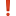 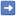 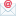 